О Б А В Е Ш Т Е Њ Е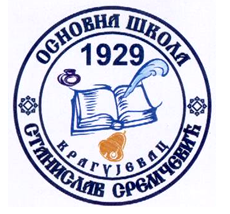 У ВЕЗИ УПИСА УЧЕНИКА У  I  РАЗРЕД ШКОЛСКЕ 2022/2023. ГОДИНЕПоштовани родитељи,Обавештавамо Вас да је почело пријављивање за упис деце у први разред Основне школе „Станислав Сремчевић“ у Крагујевцу.Упис у први разред школске 2022/2023. године обавезан је за децу која до 01.09.2022.године имају најмање шест и по, а највише седам и по година (деца рођена од 01.03.2015. године до краја фебруара 2016. године).Деца која до 01.09.2022.године пуне од 6 до 6 и по година, а чији родитељи желе да она пођу у школу раније, могу да се пријаве психологу школе за проверу спремности за упис.Школа може да упише и дете са подручја друге школе, на писани захтев родитеља, а у складу са просторним могућностима школе.Пријављивање се може обавити путем обрасца који се скида са сајта школе, и попуњен се доставља на e-mail: upisprvakass@gmail.com.Образац пријаве  за упис можете преузети овде.Такође, у  школи можете преузети исти образац пријаве и попуњен вратити радним данима од понедељка до петка, од 08:00-18:00 часова.О заказивању тестирања и другим радњама везаним за упис, бићете накнадно обавештени.У школкској 2022/23. години ОШ ,,Станислав Сремчевић'' уписује 3 одељења целодневне наставеСве додатне информације можете добити и путем телефона 034/ 300-750 или 034/300-751 сваког радног дана од 09:00 до 12:00 часова.Хвала Вам на указаном поверењу.С поштовањем,                                                                              Директор школе,                                                                               Милун Спалевић